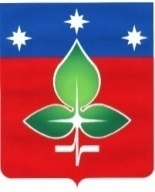 Ревизионная комиссия города Пущино                                 ИНН 5039005761, КПП503901001, ОГРН 1165043053042ул. Строителей, д.18а , г. Пущино, Московская область, 142290Тел. (4967) 73-22-92; Fax: (4967) 73-55-08ЗАКЛЮЧЕНИЕ №22по результатам финансово-экономической экспертизы проекта постановления Администрации городского округа Пущино «О внесении изменений в муниципальную программу «Цифровое муниципальное образование» на 2020 – 2024 годы»05 июля 2022 года1. Основание для проведения экспертизы: Настоящее заключение составлено по итогам финансово-экономической экспертизы проекта постановления Администрации городского округа Пущино «О внесении изменений в муниципальную программу «Цифровое муниципальное образование» на основании:- пункта 2 статьи 157 «Бюджетные полномочия органов государственного (муниципального) финансового контроля» Бюджетного кодекса Российской Федерации;- подпункта 7 пункта 2 статьи 9 «Основные полномочия контрольно-счетных органов» Федерального закона Российской Федерации от 07.02.2011 № 6-ФЗ «Об общих принципах организации и деятельности контрольно-счетных органов субъектов Российской Федерации и муниципальных образований»;- подпункта 3 пункта 4.9 статьи 4 Положения о Ревизионной комиссии города Пущино, утвержденного Решением Совета депутатов города от 19 февраля 2015 г. N 68/13 (с изменениями и дополнениями);- пункта 3 раздела IV Порядка формирования и реализации муниципальных программ городского округа Пущино Московской области, утвержденного Постановлением Администрации городского округа Пущино от 08.11.2016 № 515-п (с изменениями и дополнениями).2. Цель экспертизы: оценка планомерности и  обоснованности изменений, вносимых в  муниципальную программу  «Цифровое муниципальное образование» на 2020 – 2024 годы (далее – проект Программы). 3. Предмет экспертизы: проект Программы, материалы и документы финансово-экономических обоснований указанного проекта в части, касающейся расходных обязательств городского округа Пущино.4. Правовую основу финансово-экономической экспертизы проекта Программы составляют следующие правовые акты: Бюджетный кодекс Российской Федерации, Федеральный закон от 06.10.2003 № 131-ФЗ «Об общих принципах организации местного самоуправления в Российской Федерации, постановление Администрации городского округа  Пущино от 25.11.2019 №492-п «Об утверждении перечня муниципальных программ городского округа Пущино», Распоряжение  председателя Ревизионной комиссии города Пущино от 25 декабря 2017 года № 09 «Об утверждении Стандарта внешнего муниципального финансового контроля «Финансово-экономическая экспертиза проектов муниципальных программ».В соответствии с Постановлением Администрации города Пущино от 08.11.2016 №515-п «Об утверждении порядка разработки и реализации муниципальных программ городского округа Пущино Московской области» (с изменениями и дополнениями) с проектом Программы представлены следующие документы:	1) проект Постановления Администрации городского округа Пущино «О внесении изменений в муниципальную программу «Цифровое муниципальное образование» на 2020 – 2024 годы»;	2)  паспорт проекта Программы;	3) паспорт, планируемые результаты  и перечень мероприятий Подпрограммы 2 «Развитие информационной и технологической инфраструктуры экосистемы цифровой экономики муниципального образования Московской области»;            4) пояснительная записка.            5.   При проведении экспертизы представленного проекта постановления установлено следующее.	 Объем финансирования муниципальной программы на 2020 - 2024 годы в соответствии с требованием пункта 1 раздела IV постановления постановление Администрации города Пущино от 08.11.2016 № 515-п «Об утверждении Порядка разработки и реализации муниципальных программ городского округа Пущино Московской области» (с изменениями и дополнениями) и приводится в соответствие с Решением Совета Депутатов городского округа Пущино №282/54 от 23.06.2022 «О внесении изменений в Решение Совета Депутатов городского округа Пущино № 223/44 от 09.12.2021 «О бюджете городского округа Пущино на 2022 год и на плановый период 2023 и 2024 годов». А так же с типовой муниципальной подпрограммой «Развитие информационной и технологической инфраструктуры экосистемы цифровой экономики муниципального образования Московской области» на 2022 год.           5.1.   Изменение объемов финансирования программы приведены в Таблице №1.                                                                                                                                                      Таблица №1  Общий объем финансирования программы на 2020 - 2024 год увеличен за счет увеличения  суммы расходов бюджета городского округа Пущино  на 2023 год на 6  тыс. рублей и составляет 135871,13 тыс. рублей в результате увеличения финансирования в 2023 году  подпрограммы 2 «Развитие информационной и технологической инфраструктуры экосистемы цифровой экономики муниципального образования Московской области», основного мероприятия E4. Федеральный проект «Цифровая образовательная среда», мероприятия Е4.03. «Оснащение планшетными компьютерами общеобразовательных организаций в муниципальном образовании Московской области» на 6 тыс. рублей. 5.2. Раздел 7. «Планируемые результаты реализации муниципальной программы «Цифровое муниципальное образование» на 2020-2024 годы» приведен в соответствие с типовой муниципальной подпрограммой «Развитие информационной и технологической инфраструктуры экосистемы цифровой экономики муниципального образования Московской области» на 2022 год.                   6. Выводы: изменение в муниципальную «Цифровое муниципальное образование»  на 2020-2024 год вносятся в соответствии со ст.179 Бюджетного кодекса РФ, Решением Совета Депутатов городского округа Пущино №282/54 от 23.06.2022 «О внесении изменений в Решение Совета Депутатов городского округа Пущино № 223/44 от 09.12.2021 «О бюджете городского округа Пущино на 2022 год и на плановый период 2023 и 2024 годов», типовой муниципальной подпрограммой «Развитие информационной и технологической инфраструктуры экосистемы цифровой экономики муниципального образования Московской области» на 2022 год..    Председатель Ревизионной  комиссии                                                                         Е.Е. Прасолова                                        Источники финансирования Расходы (тыс. рублей)Расходы (тыс. рублей)Расходы (тыс. рублей)Расходы (тыс. рублей)Расходы (тыс. рублей)Расходы (тыс. рублей)Источники финансирования Всего2020 год2021 год2022 год2023 год2024 годМуниципальная программа «Цифровое муниципальное образование» на 2020-2024 годывсего, в том числе по годам:135865,1325 841,229 932,7528 366,1425 13626 589,04Средства федерального бюджета4 398,14      03 203,97       0      01 194,17Средства бюджета Московской области7761,85  1 5942 018,99  3 147,8  384617,06Средства бюджета городского округа123 705,1424 247,224 709,7925 218,3424 75224 777,81Внебюджетные источники000000ПРОЕКТ муниципальной программы «Цифровое муниципальное образование» всего, в том числе по годам:135871,1325 841,229 932,7528 366,1425 14226 589,04Средства федерального бюджета4 398,14      03 203,97       0      01 194,17Средства бюджета Московской области7761,85  1 5942 018,99  3 147,8  384617,06Средства бюджета городского округа Пущино Московской области Пущино 123 705,1424 247,224 709,7925 218,3424 75824 777,81Внебюджетные источники000000